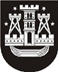 KLAIPĖDOS MIESTO SAVIVALDYBĖS TARYBASPRENDIMASDĖL MOKESČIO UŽ VAŽIAVIMĄ KLAIPĖDOS MIESTO GATVĖMIS DIDŽIAGABARITĖMIS IR (AR) SUNKIASVORĖMIS TRANSPORTO PRIEMONĖMIS AR JŲ JUNGINIAIS MOKĖJIMO DYDŽIŲ IR ŠIO MOKESČIO MOKĖJIMO, ADMINISTRAVIMO, PRIEŽIŪROS IR LEIDIMŲ IŠDAVIMO TVARKOS APRAŠO PATVIRTINIMO 2014 m. lapkričio 27 d. Nr. T2-295KlaipėdaVadovaudamasi Lietuvos Respublikos vietos savivaldos įstatymo 18 straipsnio 1 dalimi, Lietuvos Respublikos euro įvedimo Lietuvos Respublikoje įstatymu, Nacionalinio euro įvedimo plano, patvirtinto Lietuvos Respublikos Vyriausybės 2013 m. birželio 26 d. nutarimu Nr. 604 „Dėl Nacionalinio euro įvedimo plano bei Lietuvos visuomenės informavimo apie euro įvedimą ir komunikacijos strategijos patvirtinimo“, III ir IV skyriais, 26 punktu, Lietuvos Respublikos kelių įstatymo 3 skirsnio 20 straipsnio 1 dalimi, Klaipėdos miesto savivaldybės taryba nusprendžia:1. Patvirtinti Mokesčio už važiavimą Klaipėdos miesto gatvėmis didžiagabaritėmis ir (ar) sunkiasvorėmis transporto priemonėmis ar jų junginiais mokėjimo dydžius ir šio mokesčio mokėjimo, administravimo, priežiūros ir leidimų išdavimo tvarkos aprašą (pridedama).2. Pripažinti netekusiu galios Klaipėdos miesto savivaldybės tarybos 2006 m. liepos 27 d. sprendimą Nr. T2-259 „Dėl mokesčio už važiavimą Klaipėdos miesto gatvėmis Lietuvos Respublikoje ir užsienio šalyse, iš jų ir Europos Sąjungos valstybėse narėse, įregistruotomis didžiagabaritėmis ir (ar) sunkiasvorėmis transporto priemonėmis (jų junginiais) mokėjimo, administravimo, kontrolės ir leidimų išdavimo tvarkos patvirtinimo“ su visais pakeitimais ir papildymais.3. Nustatyti, kad šis sprendimas įsigalioja euro įvedimo Lietuvos Respublikoje dieną.4. Skelbti šį sprendimą Teisės aktų registre ir Klaipėdos miesto savivaldybės interneto svetainėje. Savivaldybės merasVytautas Grubliauskas